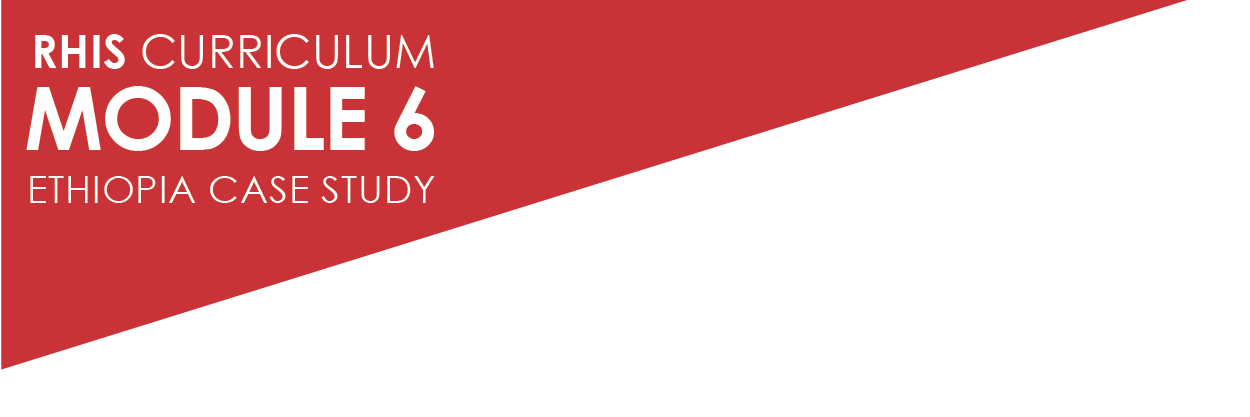 Ethiopia Case Study 1:Community Health Information System in Action in the Southern Nations, Nationalities, and Peoples’ Region (SNPPR), EthiopiaInstructions for ParticipantsStep 1: Read the case study (5 minutes), if possible before the session convenes.Step 2: Join your group of 3–5 participants. Designate a chairperson and a note taker.Step 3: Group work. You have 25 minutes for the following discussion points. Because time is limited, be practical and stay focused on the discussion points in sequence.Does the community health information system (CHIS) respond to the data needs of community health services in Ethiopia?List potential uses of CHIS data for improving community health services delivery.Describe how the family folder was implemented in the health program’s catchment area.Describe how the tickler file system can help to ensure continuity of care for chronic patients and maternal, newborn, and child health clients.Step 4: Plenary sessionReconvene in plenary for the last 15 minutes.Report contributions by the group on each of the discussion points.Discuss any problems your team identified in the design of the CHIS in Ethiopia.Briefly discuss the available documentation (family folder and individual record cards).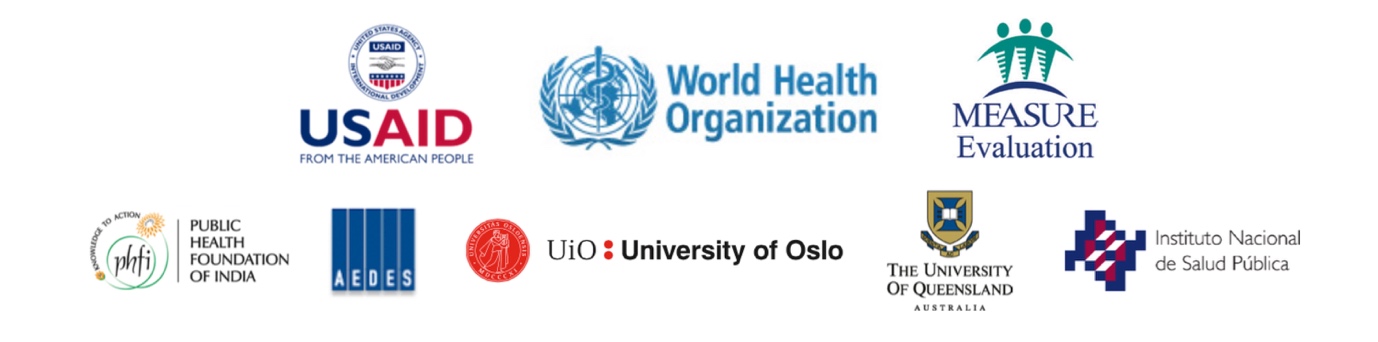 